A G E N D APor instrucciones de la Mesa Directiva de la Comisión Tercera, comedidamente me permito informarles la agenda programada para la semana comprendida entre el lunes 21 al 25 de septiembre de 2020:LUNES  21 DE SEPTIEMBRE DE 2020HORA: 8 :00 a.m.REUNIÓN DE SUBCOMISIÓN PARA ESTUDIO DE PROPOSICIONES DEL PROYECTO DE LEY No. 296 DE 2020 CÁMARA -185 DE 2020 SENADO "Por el cual se decreta el presupuesto de rentas y recursos de capital y ley de apropiaciones para la vigencia fiscal del 1°. de enero al 31 de diciembre de 2021”.HORA: 5 :00 p.m.SESIÓN ORDINARIA FORMAL VIRTUAL DE CAMARA DE REPRESENTANTES PARA ESTUDIO, DISCUSIÓN Y VOTACIÓN DE PROYECTOS DE LEY DE LA COMISIÓN TERCERA CONSTITUCIONAL PERMANENTE.MARTES  22 DE SEPTIEMBRE DE 2020HORA: 12 :00 m.SESIÓN DE LAS COMISIONES ECONÓMICAS CONJUNTAS TERCERAS Y CUARTAS DE CAMARA DE REPRESENTANTES Y SENADO DE LA REPÚBLICA.Continuación estudio del Proyecto de Ley No. 296 de 2020 Cámara, 185 de 2020 Senado, “POR LA CUAL SE DECRETA EL PRESUPUESTO DE RENTAS Y RECURSOS DE CAPITAL Y LEY DE APROPIACIONES PARA LA VIGENCIA FISCAL DEL 1º DE ENERO AL 31 DE DICIEMBRE DE 2021”. MÍERCOLES 23 DE SEPTIEMBRE DE 2020HORA: 8 :00 a.m.SESIÓN DE LAS COMISIONES ECONÓMICAS CONJUNTAS TERCERAS Y CUARTAS DE CAMARA DE REPRESENTANTES Y SENADO DE LA REPÚBLICA.Continuación estudio del Proyecto de Ley No. 296 de 2020 Cámara, 185 de 2020 Senado, “POR LA CUAL SE DECRETA EL PRESUPUESTO DE RENTAS Y RECURSOS DE CAPITAL Y LEY DE APROPIACIONES PARA LA VIGENCIA FISCAL DEL 1º DE ENERO AL 31 DE DICIEMBRE DE 2021”. JUEVES 24 DE SEPTIEMBRE DE 2020HORA: 8 :00 a.m.SESIÓN DE LAS COMISIONES ECONÓMICAS CONJUNTAS TERCERAS Y CUARTAS DE CAMARA DE REPRESENTANTES Y SENADO DE LA REPÚBLICA.Continuación estudio del Proyecto de Ley No. 296 de 2020 Cámara, 185 de 2020 Senado, “POR LA CUAL SE DECRETA EL PRESUPUESTO DE RENTAS Y RECURSOS DE CAPITAL Y LEY DE APROPIACIONES PARA LA VIGENCIA FISCAL DEL 1º DE ENERO AL 31 DE DICIEMBRE DE 2021”. NÉSTOR LEONARDO RICO RICOPresidenteNUBIA LÓPEZ MORALESVicepresidenta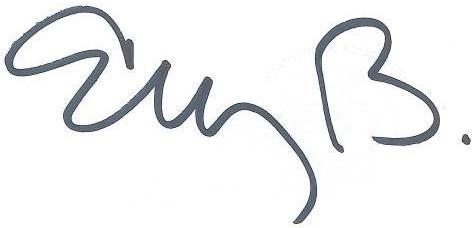 ELIZABETH MARTÍNEZ BARRERASecretaria General